Синдром дефицита внимания у дошкольниковМы поговорим об СДВГ.
СДВГ - это не болезнь, это синдром. Сущность СДВГ заключается прежде всего в задержке процессов биологического созревания структур центральной нервной системы и, следовательно, нарушений регулируемых ею функций, и в частности, речи, памяти, внимания. Многие исследователи связывают наличие этого синдрома с легкими резидуальными (остаточными) повреждениями головного мозга на ранних этапах его развития. К числу наиболее характерных признаков СДВГ исследователи относят следующие: 
• наличие неврологических проявлений; 
• нарушения координации; 
• гиперактивность в разных вариантах; 
• эмоциональную лабильность; 
• малоконтролируемые поведенческие реакции; 
• отсутствие чувства дистанции; 
• проявления соматических заболеваний (аллергодерматоз, энурез): 
• нарушения осанки; 
• повышенную отвлекаемость; 
• недостаточную сформированность навыков интеллектуальной деятельности, 
• специфические трудности в обучении; 
• сенсомоторные и речевые нарушения. 
Синдром дефицита внимания с гиперактивностью – это проблема темпов созревания системы внутреннего торможения. 
Дети с СДВГ начинают говорить позже, у них имеется сложный характер нарушений речи из-за функциональной незрелости отделов центральной нервной системы, ответственных за сенсорное восприятие речи, артикуляционный праксис, объем кратковременной и долговременной памяти и концентрацию внимания. 
СДВГ – наиболее распространенное расстройство поведения, которое проявляется в детском возрасте и охватывает по официальным данным более 20% детей и более чем 4,5 % взрослых. У мальчиков этот синдром встречается в 8 раз чаще, чем у девочек. 
Три основных признака СДВГ: 
• нарушение внимания (ребенок не удерживает внимание на деталях, не слышит обращенную к нему речь, не придерживается инструкций и не может довести начатое дело до конца, не способен сам спланировать выполнение заданий, избегает дел, требующих длительного умственного напряжения, часто теряет свои вещи, проявляет забывчивость); 
• гиперактивность (ребенок совершает беспокойные движения руками и ногами, ерзает на месте, не может спокойно сидеть, когда это необходимо, не может спокойно играть, чрезмерная двигательная активность у него имеет стойкий характер); 
• импульсивность (ребенок отвечает на вопросы, не выслушав их до конца, не задумываясь, перебивает собеседников, не может дождаться своей очереди в игре). 
Все эти особенности при СДВГ ярко выражены и наблюдаются постоянно, поэтому у ребенка нарушены такие важные сферы психической деятельности, как воля, самоконтроль, планирование, организация, самооценка. 
СДВГ сопутствуют такие проблемы поведения, как негативизм, агрессия. Если проблема вовремя не распознана и помощи не оказана, это приводит к социальной дезадаптации. 
Детям с СДВГ специалисты рекомендуют медикаментозное лечение, которое включает в себя назначение сосудистых, мочегонных, успокаивающих препаратов, препаратов группы ноотропов. 
Сосудистые препараты (кавинтон, винпоцетин, циннарезин, стугерон, галидор, трентал, никотиновая кислота и др.) назначаются при недостаточном кровоснабжении мозга и улучшают мозговой кровоток, расширяют сосуды мозга, улучшают снабжение мозга кислородом, улучшают внимание, память, зрение, слух. 
При назначении сосудистых препаратов с учетом данных нейросонографии головного мозга и доплерографии сосудов головного мозга часто назначают мочегонные препараты (диакарб, триампур, верошпирон, лазикс и др.). Их назначают для снижения внутричерепного давления, избавления от венозного застоя в голове. 
Практически всем детям с СДВГ неврологи назначают препараты группы ноотропов (ноотропил, пирацетам, энцефабол, гаммалон, церебролизин, кортексин, аминалон, пиридитал и др.) для улучшение обменных процессов в тканях мозга, ускорения созревания его высших функций, ликвидации нарушений мозговых процессов. 
Препараты группы ноотропов усиливают метаболические процессы, улучшают работу нейронов, стимулируют кровообращение, и таким образом улучшают память. Они обладают антиоксидантными свойствами, устраняют гипоксию.
Для снижения чрезмерного возбуждения детей-невротиков используют фенибут. Он показан при тиках органического и функционального происхождения. Одним из отечественных седативных препаратов является феназепам. Его применяют при невротических, неврозоподобных и психопатических состояниях. Он широко используется в лечении детей с СДВГ. 
К числу наиболее употребительных успокаивающих препаратов, используемых при лечении СДВГ, относят бромиды, ново-пассит, настойку валерианы, настойку пиона, настойку пустырника.  
Применяется и немедикаментозное лечение: ЛФК, кинезотерапия, массаж, плавание, дельфинотерапия, ипотерапия.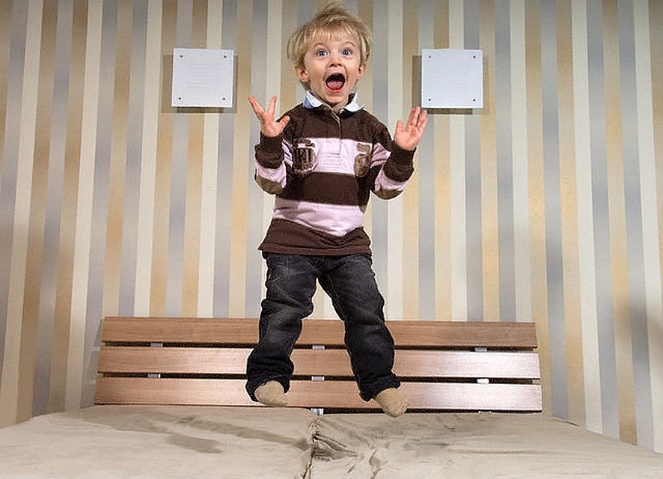 Подготовила учитель-логопед Головина Татьяна Сергеевна